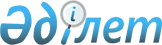 О внесении изменений в решение Тюлькубасского районного маслихата от 21 декабря 2016 года № 8/1-06 "О районном бюджете на 2017-2019 годы"
					
			С истёкшим сроком
			
			
		
					Решение Тюлькубасского районного маслихата Южно-Казахстанской области от 8 февраля 2017 года № 9/1-06. Зарегистрировано Департаментом юстиции Южно-Казахстанской области 13 февраля 2017 года № 3971. Срок действия решения - до 1 января 2018 года
      В соответствии с пунктом 5 статьи 109 Бюджетного кодекса Республики Казахстан от 4 декабря 2008 года, подпунктом 1) пункта 1 статьи 6 Закона Республики Казахстан от 23 января 2001 года "О местном государственном управлении и самоуправлении в Республике Казахстан" и решением Южно-Казахстанского областного маслихата от 25 января 2017 года за № 10/102-VІ "О внесении изменений и дополнений в решение Южно-Казахстанского областного маслихата от 9 декабря 2016 года № 8/74-VI "Об областном бюджете на 2017-2019 годы", зарегистрированного в Реестре государственной регистрации нормативных правовых актов за № 3958, Тюлькубасский районный маслихат РЕШИЛ:
      1. Внести в решение Тюлькубасского районного маслихата от 21 декабря 2016 года № 8/1-06 "О районном бюджете на 2017-2019 годы" (зарегистрированного в Реестре государственной регистрации нормативных правовых актов за № 3928, опубликованного 30 декабря 2016 года в газете "Шамшырак") следующие изменения:
      пункт 1 изложить в следующей редакции:
      "1. Утвердить районный бюджет Тюлькубасского района на 2017-2019 годы, согласно приложениям 1, 2 и 3 соответственно, в том числе на 2017 год в следующих объемах:
      1) доходы – 11614260 тысяч тенге, в том числе по:
      налоговым поступлениям – 2259412 тысяч тенге;
      неналоговым поступлениям – 8398 тысяч тенге;
      поступления от продажи основного капитала – 15794 тысяч тенге;
      поступлениям трансфертов – 9330656 тысяч тенге;
      2) затраты – 11628948 тысяч тенге;
      3) чистое бюджетное кредитование – 4727 тысяч тенге, в том числе:
      бюджетные кредиты – 27228 тысяч тенге;
      погашение бюджетных кредитов – 22501 тысяч тенге;
      4) сальдо по операциям с финансовыми активами – 0, в том числе:
      приобретение финансовых активов – 0;
      поступление от продажи финансовых активов государства – 0;
      5) дефицит бюджета – - 19415 тысяч тенге;
      6) финансирование дефицита бюджета – 19415 тысяч тенге, в том числе:
      поступления займов – 27228 тысяч тенге;
      погашение займов – 22501 тысяч тенге;
      используемые остатки бюджетных средств – 14688 тысяч тенге.".
      Приложения 1 к указанному решению изложить в новой редакции согласно приложениям 1 к настоящему решению.
      2. Настоящее решение вводится в действие с 1 января 2017 года. Районный бюджет на 2017 год
					© 2012. РГП на ПХВ «Институт законодательства и правовой информации Республики Казахстан» Министерства юстиции Республики Казахстан
				
      Председатель сессии

      районного маслихата

А.Менлибеков

      Секретарь районного маслихата

У.Маткеримов
Приложение 1
к решению Тюлькубасского
районного маслихата
от 8 февраля 2017 года № 9/1-06Приложение 1
к решению Тюлькубасского
районного маслихата
от 21 декабря 2016 года № 8/1-06
Категория
Класс
Подкласс
Наименование
Сумма, тысяч тенге
1
1
1
2
3
1. Доходы
11 614 260 
1
Налоговые поступления
2 259 412 
01
Подоходный налог
413 707 
2
Индивидуальный подоходный налог
413 707 
03
Социальный налог
302 873 
1
Социальный налог
302 873 
04
Hалоги на собственность
1 486 781 
1
Hалоги на имущество
1 401 734 
3
Земельный налог
12 312 
4
Hалог на транспортные средства
70 107 
5
Единый земельный налог
2 628 
05
Внутренние налоги на товары, работы и услуги
40 536 
2
Акцизы
11 100 
3
Поступления за использование природных и других ресурсов
7 100 
4
Сборы за ведение предпринимательской и профессиональной деятельности
21 936 
5
Налог на игорный бизнес
400 
08
Обязательные платежи, взимаемые за совершение юридически значимых действий и (или) выдачу документов уполномоченными на то государственными органами или должностными лицами
15 515 
1
Государственная пошлина
15 515 
2
Неналоговые поступления
8 398 
01
Доходы от государственной собственности
3 718 
3
Дивиденды на государственные пакеты акций, находящиеся в государственной собственности
430 
5
Доходы от аренды имущества, находящегося в государственной собственности 
3 288 
06
Прочие неналоговые поступления
4 680 
1
Прочие неналоговые поступления
4 680 
3
Поступления от продажи основного капитала
15 794 
03
Продажа земли и нематериальных активов
15 794 
1
Продажа земли
15 794 
4
Поступления трансфертов 
9 330 656 
02
Трансферты из вышестоящих органов государственного управления
9 330 656 
2
Трансферты из областного бюджета
9 330 656 
Функциональная группа
Функциональная группа
Функциональная группа
Функциональная группа
Функциональная группа
Функциональная группа
Сумма, тысяч тенге
Функциональная подпрограмма
Функциональная подпрограмма
Функциональная подпрограмма
Функциональная подпрограмма
Функциональная подпрограмма
Сумма, тысяч тенге
Администратор бюджетных программ
Администратор бюджетных программ
Администратор бюджетных программ
Администратор бюджетных программ
Сумма, тысяч тенге
Программа
Программа
Программа
Сумма, тысяч тенге
1
1
1
1
1
2
3
Наименование
2. Затраты
11 628 948 
01
Государственные услуги общего характера
736 187 
1
Представительные, исполнительные и другие органы, выполняющие общие функции государственного управления
571 288 
112
Аппарат маслихата района (города областного значения)
23 812 
001
001
Услуги по обеспечению деятельности маслихата района (города областного значения)
23 662 
003
003
Капитальные расходы государственного органа 
150 
122
Аппарат акима района (города областного значения)
174 727 
001
001
Услуги по обеспечению деятельности акима района (города областного значения)
116 627 
003
003
Капитальные расходы государственного органа 
58 100 
123
Аппарат акима района в городе, города районного значения, поселка, села, сельского округа
372 749 
001
001
Услуги по обеспечению деятельности акима района в городе, города районного значения, поселка, села, сельского округа
329 934 
022
022
Капитальные расходы государственного органа 
40 815 
032
032
Капитальные расходы подведомственных государственных учреждений и организаций
2 000 
2
Финансовая деятельность
2 483 
459
Отдел экономики и финансов района (города областного значения)
2 483 
003
003
Проведение оценки имущества в целях налогообложения
2 483 
9
Прочие государственные услуги общего характера
162 416 
458
Отдел жилищно-коммунального хозяйства, пассажирского транспорта и автомобильных дорог района (города областного значения)
46 964 
001
001
Услуги по реализации государственной политики на местном уровне в области жилищно-коммунального хозяйства, пассажирского транспорта и автомобильных дорог 
46 814 
013
013
Капитальные расходы государственного органа 
150 
459
Отдел экономики и финансов района (города областного значения)
47 882 
001
001
Услуги по реализации государственной политики в области формирования и развития экономической политики, государственного планирования, исполнения бюджета и управления коммунальной собственностью района (города областного значения)
46 882 
015
015
Капитальные расходы государственного органа
1 000 
472
Отдел строительства, архитектуры и градостроительства района (города областного значения)
67 570 
040
040
Развитие объектов государственных органов
67 570 
02
Оборона
36 857 
1
Военные нужды
13 686 
122
Аппарат акима района (города областного значения)
13 686 
005
005
Мероприятия в рамках исполнения всеобщей воинской обязанности
13 686 
2
Организация работы по чрезвычайным ситуациям
23 171 
122
Аппарат акима района (города областного значения)
23 171 
006
006
Предупреждение и ликвидация чрезвычайных ситуаций масштаба района (города областного значения)
10 876 
007
007
Мероприятия по профилактике и тушению степных пожаров районного (городского) масштаба, а также пожаров в населенных пунктах, в которых не созданы органы государственной противопожарной службы
12 295 
03
Общественный порядок, безопасность, правовая, судебная, уголовно-исполнительная деятельность
26 388 
9
Прочие услуги в области общественного порядка и безопасности
26 388 
458
Отдел жилищно-коммунального хозяйства, пассажирского транспорта и автомобильных дорог района (города областного значения)
26 388 
021
021
Обеспечение безопасности дорожного движения в населенных пунктах
26 388 
04
Образование
7 590 882 
1
Дошкольное воспитание и обучение
1 643 047 
123
Аппарат акима района в городе, города районного значения, поселка, села, сельского округа
239 427 
041
041
Реализация государственного образовательного заказа в дошкольных организациях образования
239 427 
464
Отдел образования района (города областного значения)
1 310 283 
040
040
Реализация государственного образовательного заказа в дошкольных организациях образования
1 310 283 
472
Отдел строительства, архитектуры и градостроительства района (города областного значения)
93 337 
037
037
Строительство и реконструкция объектов дошкольного воспитания и обучения
93 337 
2
Начальное, основное среднее и общее среднее образование
5 568 282 
464
Отдел образования района (города областного значения)
5 490 497 
003
003
Общеобразовательное обучение
5 412 126 
006
006
Дополнительное образование для детей
78 371 
472
Отдел строительства, архитектуры и градостроительства района (города областного значения)
77 785 
022
022
Строительство и реконструкция объектов начального, основного среднего и общего среднего образования
77 785 
9
Прочие услуги в области образования
379 553 
464
Отдел образования района (города областного значения)
379 553 
001
001
Услуги по реализации государственной политики на местном уровне в области образования 
21 548 
005
005
Приобретение и доставка учебников, учебно-методических комплексов для государственных учреждений образования района (города областного значения)
183 000 
012
012
Капитальные расходы государственного органа 
150 
015
015
Ежемесячная выплата денежных средств опекунам (попечителям) на содержание ребенка-сироты (детей-сирот), и ребенка (детей), оставшегося без попечения родителей
22 553 
022
022
Выплата единовременных денежных средств казахстанским гражданам, усыновившим (удочерившим) ребенка (детей)-сироту и ребенка (детей), оставшегося без попечения родителей
851 
067
067
Капитальные расходы подведомственных государственных учреждений и организаций
151 451 
05
Здравоохранение
75 
9
Прочие услуги в области здравоохранения
75 
123
Аппарат акима района в городе, города районного значения, поселка, села, сельского округа
75 
002
002
Организация в экстренных случаях доставки тяжелобольных людей до ближайшей организации здравоохранения, оказывающей врачебную помощь
75 
06
Социальная помощь и социальное обеспечение
672 734 
1
Социальное обеспечение
208 814 
451
Отдел занятости и социальных программ района (города областного значения)
205 263 
005
005
Государственная адресная социальная помощь
307 
016
016
Государственные пособия на детей до 18 лет
70 549 
025
025
Проект Орлеу
134 407 
464
Отдел образования района (города областного значения)
3 551 
030
030
Содержание ребенка (детей), переданного патронатным воспитателям
3 551 
2
Социальная помощь
417 608 
451
Отдел занятости и социальных программ района (города областного значения)
417 608 
002
002
Программа занятости
119 943 
004
004
Оказание социальной помощи на приобретение топлива специалистам здравоохранения, образования, социального обеспечения, культуры, спорта и ветеринарии в сельской местности в соответствии с законодательством Республики Казахстан
19 067 
006
006
Оказание жилищной помощи
3 980 
007
007
Социальная помощь отдельным категориям нуждающихся граждан по решениям местных представительных органов
42 514 
010
010
Материальное обеспечение детей-инвалидов, воспитывающихся и обучающихся на дому
5 188 
014
014
Оказание социальной помощи нуждающимся гражданам на дому
73 458 
017
017
Обеспечение нуждающихся инвалидов обязательными гигиеническими средствами и предоставление услуг специалистами жестового языка, индивидуальными помощниками в соответствии с индивидуальной программой реабилитации инвалида
117 936 
023
023
Обслуживание центр занятости
35 522 
9
Прочие услуги в области социальной помощи и социального обеспечения
46 312 
451
Отдел занятости и социальных программ района (города областного значения)
46 312 
001
001
Услуги по реализации государственной политики на местном уровне в области обеспечения занятости и реализации социальных программ для населения
37 701 
011
011
Оплата услуг по зачислению, выплате и доставке пособий и других социальных выплат
792 
021
021
Капитальные расходы государственного органа 
150 
067
067
Капитальные расходы подведомственных государственных учреждений и организаций
7 669 
07
Жилищно-коммунальное хозяйство
1 004 466 
1
Жилищное хозяйство
8 299 
472
Отдел строительства, архитектуры и градостроительства района (города областного значения)
8 299 
003
003
Проектирование и (или) строительство, реконструкция жилья коммунального жилищного фонда
7 144 
004
004
Проектирование, развитие и (или) обустройство инженерно-коммуникационной инфраструктуры
1 155 
2
Коммунальное хозяйство
888 879 
458
Отдел жилищно-коммунального хозяйства, пассажирского транспорта и автомобильных дорог района (города областного значения)
888 879 
012
012
Функционирование системы водоснабжения и водоотведения
103 285 
058
058
Развитие системы водоснабжения и водоотведения в сельских населенных пунктах
785 594 
3
Благоустройство населенных пунктов
107 288 
458
Отдел жилищно-коммунального хозяйства, пассажирского транспорта и автомобильных дорог района (города областного значения)
61 288 
018
018
Освещение улиц населенных пунктов
61 288 
472
Отдел строительства, архитектуры и градостроительства района (города областного значения)
46 000 
007
007
Развитие благоустройства городов и населенных пунктов
46 000 
08
Культура, спорт, туризм и информационное пространство
577 465 
1
Деятельность в области культуры
153 022 
455
Отдел культуры и развития языков района (города областного значения)
144 022 
003
003
Поддержка культурно-досуговой работы
144 022 
472
Отдел строительства, архитектуры и градостроительства района (города областного значения)
9 000 
011
011
Развитие объектов культуры
9 000 
2
Спорт
242 011 
123
Аппарат акима района в городе, города районного значения, поселка, села, сельского округа
125 
028
028
Реализация физкультурно-оздоровительных и спортивных мероприятий на местном уровне
125 
465
Отдел физической культуры и спорта района (города областного значения)
226 509 
001
001
Услуги по реализации государственной политики на местном уровне в сфере физической культуры и спорта
14 537 
004
004
Капитальные расходы государственного органа 
150 
005
005
Развитие массового спорта и национальных видов спорта 
193 538 
006
006
Проведение спортивных соревнований на районном (города областного значения) уровне
4 000 
007
007
Подготовка и участие членов сборных команд района (города областного значения) по различным видам спорта на областных спортивных соревнованиях
5 515 
032
032
Капитальные расходы подведомственных государственных учреждений и организаций
8 769 
472
Отдел строительства, архитектуры и градостроительства района (города областного значения)
15 377 
008
008
Развитие объектов спорта 
15 377 
3
Информационное пространство
86 404 
455
Отдел культуры и развития языков района (города областного значения)
70 804 
006
006
Функционирование районных (городских) библиотек
62 598 
007
007
Развитие государственного языка и других языков народа Казахстана
8 206 
456
Отдел внутренней политики района (города областного значения)
15 600 
002
002
Услуги по проведению государственной информационной политики
15 600 
9
Прочие услуги по организации культуры, спорта, туризма и информационного пространства
96 028 
455
Отдел культуры и развития языков района (города областного значения)
49 511 
001
001
Услуги по реализации государственной политики на местном уровне в области развития языков и культуры
12 162 
010
010
Капитальные расходы государственного органа 
150 
032
032
Капитальные расходы подведомственных государственных учреждений и организаций
37 199 
456
Отдел внутренней политики района (города областного значения)
46 517 
001
001
Услуги по реализации государственной политики на местном уровне в области информации, укрепления государственности и формирования социального оптимизма граждан
24 124 
003
003
Реализация мероприятий в сфере молодежной политики
13 164 
006
006
Капитальные расходы государственного органа 
150 
032
032
Капитальные расходы подведомственных государственных учреждений и организаций
9 079 
09
Топливно-энергетический комплекс и недропользование
121 523 
9
Прочие услуги в области топливно-энергетического комплекса и недропользования
121 523 
458
Отдел жилищно-коммунального хозяйства, пассажирского транспорта и автомобильных дорог района (города областного значения)
121 523 
019
019
Развитие теплоэнергетической системы
117 783 
036
036
Развитие газотранспортной системы 
3 740 
10
Сельское, водное, лесное, рыбное хозяйство, особо охраняемые природные территории, охрана окружающей среды и животного мира, земельные отношения
251 774 
1
Сельское хозяйство
175 288 
459
Отдел экономики и финансов района (города областного значения)
12 174 
099
099
Реализация мер по оказанию социальной поддержки специалистов
12 174 
473
Отдел ветеринарии района (города областного значения)
63 372 
001
001
Услуги по реализации государственной политики на местном уровне в сфере ветеринарии
19 018 
003
003
Капитальные расходы государственного органа 
200 
005
005
Обеспечение функционирования скотомогильников (биотермических ям) 
350 
006
006
Организация санитарного убоя больных животных
1 035 
007
007
Организация отлова и уничтожения бродячих собак и кошек
7 634 
008
008
Возмещение владельцам стоимости изымаемых и уничтожаемых больных животных, продуктов и сырья животного происхождения
4 608 
009
009
Проведение ветеринарных мероприятий по энзоотическим болезням животных
28 955 
010
010
Проведение мероприятий по идентификации сельскохозяйственных животных
1 572 
477
Отдел сельского хозяйства и земельных отношений района (города областного значения) 
41 001 
001
001
Услуги по реализации государственной политики на местном уровне в сфере сельского хозяйства и земельных отношений
40 851 
003
003
Капитальные расходы государственного органа 
150 
472
Отдел строительства, архитектуры и градостроительства района (города областного значения)
58 741 
010
010
Развитие объектов сельского хозяйства
58 741 
9
Прочие услуги в области сельского, водного, лесного, рыбного хозяйства, охраны окружающей среды и земельных отношений
76 486 
473
Отдел ветеринарии района (города областного значения)
76 486 
011
011
Проведение противоэпизоотических мероприятий
76 486 
11
Промышленность, архитектурная, градостроительная и строительная деятельность
68 401 
2
Архитектурная, градостроительная и строительная деятельность
68 401 
472
Отдел строительства, архитектуры и градостроительства района (города областного значения)
68 401 
001
001
Услуги по реализации государственной политики в области строительства, архитектуры и градостроительства на местном уровне
54 603 
013
013
Разработка схем градостроительного развития территории района, генеральных планов городов районного (областного) значения, поселков и иных сельских населенных пунктов
13 248 
015
015
Капитальные расходы государственного органа 
550 
12
Транспорт и коммуникации
247 486 
1
Автомобильный транспорт
243 930 
458
Отдел жилищно-коммунального хозяйства, пассажирского транспорта и автомобильных дорог района (города областного значения)
243 930 
023
023
Обеспечение функционирования автомобильных дорог
243 930 
9
Прочие услуги в сфере транспорта и коммуникаций
3 556 
458
Отдел жилищно-коммунального хозяйства, пассажирского транспорта и автомобильных дорог района (города областного значения)
3 556 
024
024
Организация внутрипоселковых (внутригородских), пригородных и внутрирайонных общественных пассажирских перевозок
3 556 
13
Прочие
145 939 
3
Поддержка предпринимательской деятельности и защита конкуренции
24 131 
469
Отдел предпринимательства района (города областного значения)
24 131 
001
001
Услуги по реализации государственной политики на местном уровне в области развития предпринимательства и промышленности 
23 981 
004
004
Капитальные расходы государственного органа 
150 
9
Прочие
121 808 
458
Отдел жилищно-коммунального хозяйства, пассажирского транспорта и автомобильных дорог района (города областного значения)
106 808 
040
040
Реализация мер по содействию экономическому развитию регионов в рамках Программы "Развитие регионов" 
106 808 
459
Отдел экономики и финансов района (города областного значения)
15 000 
012
012
Резерв местного исполнительного органа района (города областного значения) 
15 000 
14
Обслуживание долга
25 
1
Обслуживание долга
25 
459
Отдел экономики и финансов района (города областного значения)
25 
021
021
Обслуживание долга местных исполнительных органов по выплате вознаграждений и иных платежей по займам из областного бюджета
25 
15
Трансферты
148746 
1
Трансферты
148746 
459
Отдел экономики и финансов района (города областного значения)
148746 
006
006
Возврат неиспользованных (недоиспользованных) целевых трансфертов
12846
051
051
Трансферты органам местного самоуправления
134 058 
054
054
Возврат сумм неиспользованных (недоиспользованных) целевых трансфертов, выделенных из республиканского бюджета за счет целевого трансферта из Национального фонда Республики Казахстан
1842
3. Чистое бюджетное кредитование
4 727 
Бюджетные кредиты
27 228 
10
Сельское, водное, лесное, рыбное хозяйство, особо охраняемые природные территории, охрана окружающей среды и животного мира, земельные отношения
27 228 
1
Сельское хозяйство
27 228 
459
Отдел экономики и финансов района (города областного значения)
27 228 
018
018
Бюджетные кредиты для реализации мер социальной поддержки специалистов
27 228 
Категория
Категория
Категория
Категория
Категория
Наименование
Сумма, тысяч тенге
Класс
Класс
Класс
Класс
Класс
Сумма, тысяч тенге
Подкласс
Подкласс
Подкласс
Подкласс
Сумма, тысяч тенге
Специфика
Специфика
Специфика
Погашение бюджетных кредитов
22 501 
5
Погашение бюджетных кредитов
22 501 
01
Погашение бюджетных кредитов
22 501 
1
Погашение бюджетных кредитов, выданных из государственного бюджета
22 501 
13
13
Погашение бюджетных кредитов, выданных из местного бюджета физическим лицам
22 501 
4. Сальдо по операциям с финансовыми активами
0 
Приобретение финансовых активов
0 
Поступление от продажи финансовых активов государства
0 
5. Дефицит (профицит) бюджета
-19415 
6. Финансирование дефицита (использование профицита) бюджета
19415 
Поступление займов
27 228 
7
Поступление займов
27 228 
01
Внутренние государственные займы
27 228 
2
Договоры займа
27 228 
03
03
Займы, получаемые местным исполнительным органом района (города областного значения)
27 228 
Функциональная группа
Функциональная группа
Функциональная группа
Функциональная группа
Наименование
Наименование
Сумма, тысяч тенге
Функциональная подпрограмма
Функциональная подпрограмма
Функциональная подпрограмма
Функциональная подпрограмма
Функциональная подпрограмма
Сумма, тысяч тенге
Администратор бюджетных программ
Администратор бюджетных программ
Администратор бюджетных программ
Администратор бюджетных программ
Сумма, тысяч тенге
Программа
Программа
Программа
Сумма, тысяч тенге
Погашение займов
22 501 
16
Погашение займов
22 501 
1
Погашение займов
22 501 
459
Отдел экономики и финансов района (города областного значения)
22 501 
005
005
Погашение долга местного исполнительного органа перед вышестоящим бюджетом
22 501 
Категория
Категория
Категория
Категория
Наименование
Наименование
Сумма, тысяч тенге
Класс
Класс
Класс
Класс
Класс
Сумма, тысяч тенге
Подкласс
Подкласс
Подкласс
Подкласс
Сумма, тысяч тенге
Специфика
Специфика
Специфика
Сумма, тысяч тенге
Используемые остатки бюджетных средств
14688 
8
Используемые остатки бюджетных средств
14688 
01
Остатки бюджетных средств
14688 
1
Свободные остатки бюджетных средств
14688 
01
01
Свободные остатки бюджетных средств
14688